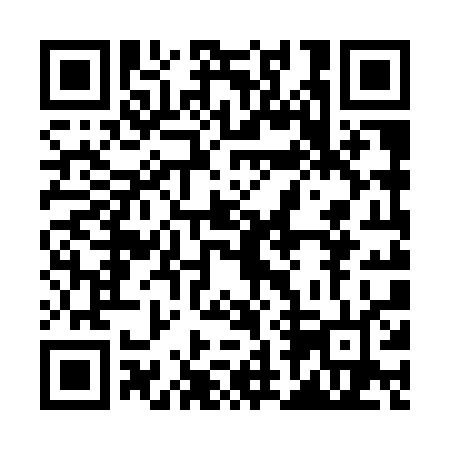 Prayer times for Lac-a-l'Epaule, Quebec, CanadaMon 1 Jul 2024 - Wed 31 Jul 2024High Latitude Method: Angle Based RulePrayer Calculation Method: Islamic Society of North AmericaAsar Calculation Method: HanafiPrayer times provided by https://www.salahtimes.comDateDayFajrSunriseDhuhrAsrMaghribIsha1Mon2:514:5312:496:168:4410:472Tue2:524:5412:496:168:4410:473Wed2:524:5512:496:168:4410:474Thu2:524:5512:506:158:4410:465Fri2:534:5612:506:158:4310:466Sat2:534:5712:506:158:4310:467Sun2:544:5812:506:158:4210:468Mon2:544:5812:506:158:4210:469Tue2:554:5912:506:148:4110:4510Wed2:575:0012:506:148:4010:4311Thu2:595:0112:516:148:4010:4212Fri3:005:0212:516:148:3910:4113Sat3:025:0312:516:138:3810:3914Sun3:045:0412:516:138:3810:3815Mon3:055:0512:516:128:3710:3616Tue3:075:0612:516:128:3610:3417Wed3:095:0712:516:128:3510:3318Thu3:115:0812:516:118:3410:3119Fri3:125:0912:516:118:3310:2920Sat3:145:1012:516:108:3210:2821Sun3:165:1112:516:108:3110:2622Mon3:185:1212:526:098:3010:2423Tue3:205:1412:526:088:2910:2224Wed3:225:1512:526:088:2810:2025Thu3:245:1612:526:078:2710:1826Fri3:265:1712:526:068:2510:1627Sat3:285:1812:526:068:2410:1428Sun3:305:1912:526:058:2310:1229Mon3:325:2112:516:048:2210:1030Tue3:345:2212:516:038:2010:0831Wed3:365:2312:516:028:1910:06